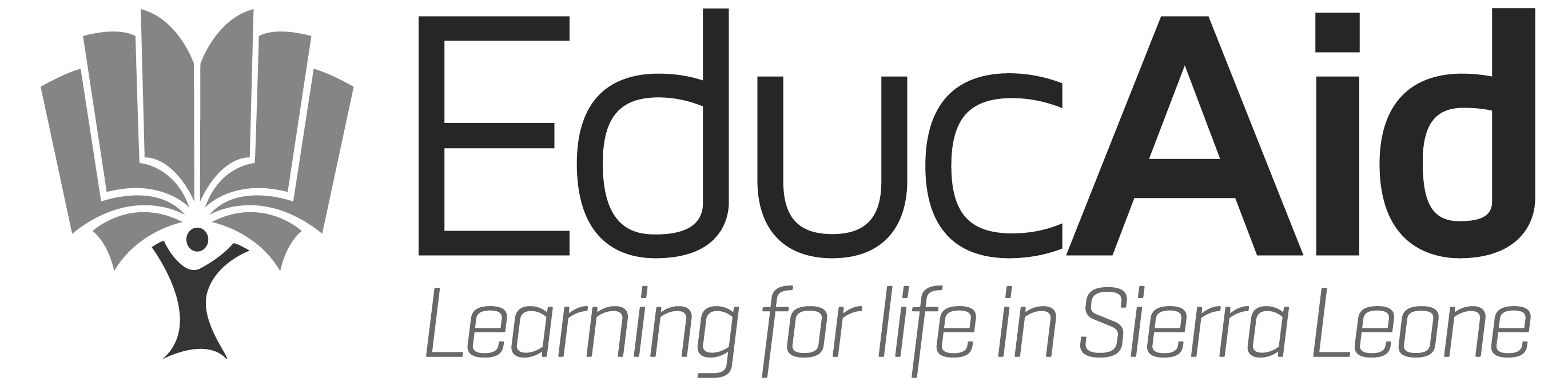 Checklist for being a BAM volunteerCV submitted to ezekiel@educaid.org.ukVolunteer Application form to miriam@educaid.org.uk Volunteer Eligibility form to  miriam@educaid.org.ukVolunteer questionnaire to miriam@educaid.org.ukSigned EducAid Code of Conduct to AJ@educaid.org.ukCopies of health insurance documents to Erin@educaid.org.ukCopy of volunteer’s DBS to Erin@educaid.org.uk Copies of receipts for all BAM volunteering related expenses to ezekiel@educaid.org.uk  Visa Vaccinations Anti-malarialsModule chosen and manual and assessment writtenDates confirmed with ezekiel@educaid.org.uk Accommodation choice made and communicated to ezekiel@educaid.org.uk  Flight details communicated to ezekiel@educaid.org.uk 